Факультет соціальних наукКафедра журналістикиОсвітня програма «Журналістика»першого рівня вищої освітиСпеціальність 061 «Журналістика»Студентам варто вивчити саме цю навчальну дисципліну, оскільки майбутні працівники засобів масової комунікації повинні знати основні закони та форми розвитку літератури, вміти створювати різні види рецензій на художні твори. Предметом вивчення навчальної дисципліни є сучасний літературний процес у країнах Західної Європи, Латинської Америки, США.Засвоєні знання з курсу «Сучасна зарубіжна література» сприятимуть розвитку кругозору, формуванню уявлень про специфіку історико-літературного процесу Європи кінця ХХ – початку ХХІ століття, а набуті у процесі вивчення дисципліни – оволодінню таких навчальних дисциплін, як «Історія зарубіжної журналістики», «Теорія масової комунікації» та ін.Метою викладання навчальної дисципліни «Сучасна зарубіжна література» є ознайомлення студентів із основними соціокультурними та естетичними характеристиками сучасного літературного процесу в країнах Західної Європи, Латинської Америки, США. Згідно з вимогами освітньо-професійної програми студенти повинні у результаті вивчення навчальної дисципліни отримати такі компетентності: Загальні компетентності: ЗК01. Здатність застосовувати знання в практичних ситуаціях. ЗК03. Здатність бути критичним і самокритичним. ЗК04. Здатність до пошуку, оброблення та аналізу інформації з різних джерел. ЗК08. Здатність навчатися і оволодівати сучасними знаннями. ЗК11. Здатність спілкуватися державною мовою. Фахові компетентності:СК01. Здатність застосовувати знання зі сфери соціальних комунікацій у своїй професійній діяльності. СК02. Здатність формувати інформаційний контент. Результати навчання, формування яких забезпечує вивчення дисципліни. Студент повинен уміти:ПР04. Виконувати пошук, оброблення та аналіз інформації з різних джерел ПР11. Вільно спілкуватися з професійних питань, включаючи усну, письмову та електронну комунікацію, українською мовою. ПР13. Передбачати реакцію аудиторії на інформаційний продукт чи на інформаційні акції, зважаючи на положення й методи соціальнокомунікаційних наук. ПР14. Генерувати інформаційний контент за заданою темою з використанням доступних, а також обовʼязкових джерел інформації.ПР17. Розміщувати оперативну інформацію про свій медіапродукт на доступних інтернет-платформахВивченню дисципліни «Сучасна зарубіжна література» передують такі навчальні дисципліни, як «Історія української культури», «Філософія», «Сучасна українська література». Ці дисципліни дали уявлення студентам про зміст, форми, жанри, стилі у літературі.. Таблиця 1 – Загальний тематичний план аудиторної роботиПід час вивчення дисципліни «Сучасна зарубіжна література» виокремлено такі види самостійного навчання студента: 1) підготовка до практичних занять; 2) відпрацювання тем лекцій і практичних занять; 3) виконання індивідуальних завдань; 4) підготовка до рубіжного контролю та підсумкового контролю (залік); 5) робота з інформаційними джерелами; 6) отримання навичок в системі неформальної освіти.З метою самостійного опрацювання частини програмного матеріалу з курсу, поглиблення знань, отриманих у процесі лекційних та семінарських занять, студенти мають виконувати індивідуальні завдання. Із зазначеного курсу заплановано: для студентів заочної форми навчання – контрольна робота, для студентів денної форми навчання – творчі індивідуальні завдання.Індивідуальне завдання до першого змістового модуля  (треба виконати до 7-го тижня):підготувати та продемонструвати презентацію про творчість одного з письменників-лауреатів Нобелівської премії в галузі літератури кінця ХХ – початку ХХІ століття.Індивідуальні завдання до другого змістового модуля (треба виконати до 12-го тижня)написати рецензію на роман У. Еко «Ім'я рози». написати рецензію на роман Я. Вишневського «Самотність у Мережі».Отримання навичок Soft Skills. Рівень успіху вже давно перестав залежати тільки від того, наскільки добре фахівець виконуєте свої безпосередні обов’язки. Сьогодні не менш важливі й Soft Skills («м’які навички») ‒ універсальні непрофесійні якості, які допомагають нам взаємодіяти між собою в команді, спільноті, громаді незалежно від сфери діяльності. Рекомендовані матеріали щодо отримання:Думай інакше: зламай перешкоди на шляху до навчання та відкрий свій прихований потенціал. Курс. ‒ https://courses.prometheus.org.ua/courses/course-v1:Prometheus+MINDSHIFT101+2021_T2/course/ Культура толерантності: як побудувати суспільство, комфортне для всіх. Курс. ‒ https://courses.prometheus.org.ua/courses/course-v1:Prometheus+TOL101+2020_T3/course/ Методичне забезпечення Методичні вказівки до вивчення курсу «Сучасна зарубіжна література» для студентів 2 курсу денної та заочної форм навчання спеціальності 061 «Журналістика» освітньої програми «Журналістика». Укл. : В. Л. Погребна. Запоріжжя: НУ «Запорізька політехніка», 2024. 40 с.Рекомендована літератураДавиденко Г. Й., Стрельчук Г. М., Гричаник Н. І. Історія зарубіжної літератури XX століття. Навч. посібник. Київ: Центр учбової літератури, 2009. 488 с.Давиденко Г. Й., Чайка О. М., Гричаник Н. І., Кушнєрьова М. О. Історія новітньої зарубіжної літератури: Навч. посібник. Київ : Центр учбової літератури, 2008. 274 с.Енциклопедія постмодернізму. За ред. Ч. Е. Вінквіста, В. Е. Тейлора. Київ : Видавництво Соломії Павличко «Основи», 2003. 764 с. Мілованова В. В. Сучасна зарубіжна література (кінець ХХ – початок ХХІ століття) : навч. посібник. Суми : Вид-во СумДПУ імені А. С. Макаренка, 2013. 172 с.Ніколенко О.М., Мацапура В.І. Літературні епохи, напрямки, течії. Київ : Педагогічна преса, 2004. 128 с.Шаповалова М.С., Рубанова Г.Л., Моторний В.А. Історія зарубіжної літератури. Львів : Світ, 1993. 312 с.Шахова К.О. Англійська література ХХ ст. Київ : Наукова думка, 1993. 419 с.Згідно з діючою в університеті системою комплексної діагностики знань студентів, з метою стимулювання планомірної та систематичної навчальної роботи, оцінка знань студентів здійснюється за 100-бальною системою. Форми контролю знань студентів: – поточний; – рубіжний; – підсумковий (залік). Позитивною вважається оцінка від 60 до 100 балів. Поточний контроль знань студентів протягом одного семестру включає оцінку за роботу на лекційних, практичних заняттях та самостійну роботу. КРИТЕРІЇ ПОТОЧНОЇ ОЦІНКИ ЗНАНЬ СТУДЕНТІВ.Робота на практичних заняттях:Під час занять студенти усно доповідають на питання, виконують індивідуальні завдання, аналізують виступи одногрупників. Активна робота студента на занятті оцінюється в 3 бали.Критерії оцінки на практичному занятті (поточний контроль)Розподіл балів з дисципліни «Сучасна зарубіжна література» (аудиторна, самостійна робота)За певні види роботи студенту надаються бали:«3» бали – вища оцінка за відповідь на практичному занятті;«4» бали – вища оцінка за виконання творчого індивідуального завдання (написання студентами рецензій).«7» балів – вища оцінка за створення презентацій. «5»  балів – аудиторна контрольна робота  (рубіжний контроль).Студент має змогу отримати додаткові бали за: а) доповнення виступу: 2 бали – отримують студенти, які глибоко володіють матеріалом, чітко визначили його зміст; зробили глибокий системний аналіз змісту виступу, виявили нові ідеї та положення, що не були розглянуті, але суттєво впливають на зміст доповіді, надали власні аргументи щодо основних положень даної теми. 1 бал отримують студенти, які виклали матеріал з обговорюваної теми, що доповнює зміст виступу, поглиблює знання з цієї теми та висловили власну думку. б) суттєві запитання до доповідачів: 2 бали отримують студенти, які своїм запитанням до виступаючого суттєво і конструктивно можуть доповнити хід обговорення теми. 1 бал отримують студенти, які у своєму запитанні до того, хто виступає вимагають додаткової інформації з ключових проблем теми, що розглядається.Максимальна кількість балів, яку може набрати студент за кожен змістовий модуль у ході аудиторних занять, а також в системі дистанційної освіти moodle – 70. Максимальна кількість балів, які може отримати студент під час заліку – 30.РУБІЖНИЙ КОНТРОЛЬ знань студентів здійснюється через проведення письмових контрольних робіт (тестів), які проводяться на окремому тижні під час заняття. Здобувач має змогу отримати 7 балів у першому змістовому модулі, 8 – у другому змістовому модулі за виконання індивідуальних завдань та підвищити загальну суму балів.У структурі навчання виділяють 2 змістових модулі. Тобто студенти двічі за семестр складають рубіжний контроль. ПІДСУМКОВИЙ МОДУЛЬНИЙ КОНТРОЛЬ.Семестровий підсумковий контроль з дисципліни є обов’язковою формою контролю навчальних досягнень здобувача вищої освіти. Підсумковий модульний контроль знань студентів означає поступове накопичення балів від одного поточного контролю до іншого в кінцевому рахунку отримання загального підсумкового балу.КРИТЕРІЙ ОЦІНКИ НА ЗАЛІКУ:Три питання потребують змістовної відповіді, кожна з них розкриває сутність того чи іншого поняття або теоретичного положення (оцінюється від 0 до 10 балів за кожне питання). Максимальна кількість складає 30 балів. При дистанційному навчанні використовуються тестові завдання або усна співбесіда. Тест складається з питань, які в сумі дають також 30 балів. 30 балів отримують студенти, які повністю розкрили сутність питань, дали чітке визначення понять. 25-20 балів отримують студенти, які правильно, але не повно розкрили сутність питань, дали чітке визначення понять. 15-10 балів отримують студенти, які правильно, але лише частково розкрили сутність питань, дали визначення понять. 10-5 балів отримують студенти, які поверхово розкрили сутність питань, дали не зовсім чітке визначення понять. 0 балів  отримують студенти, які недопущені або не з’явились на залік.Замість виконання завдань (вивчення тем) можуть додатково враховуватись такі види активностей здобувача (неформальна освіта) за умов підтвердження результатів (сертифікат з зазначення обсягу кредитів, сертифікат участі, грамота учасника конференції, сертифікат за призове місце у конкурсі тощо):  проходження тренінг-курсів чи дистанційних курсів з використання сучасних освітніх технологій на платформах Coursera, Prometheus тощо (за наявності відповідного документу про їх закінчення, надання копії викладачу); участь в майстер-класах, форумах, конференціях, семінарах, зустрічах з проблем у галузі публічних виступів (з підготовкою промови, спічу, презентації, імпровізації, самоаналізу після дискусії, інформаційного повідомлення тощо, що підтверджено навчальною програмою заходу чи відповідним сертифікатом; збірником тез тощо).Кожен здобувач заочної форми навчання виконує контрольну роботу за варіантом. Вибір варіанту здійснюється за порядковим номером П.І.Б. студента у списку академічної групи або журналу обліку відвідування занять. В кожному варіанті необхідно розглянути певні питання (які можуть бути розділені на два-три підпункти). Кожен варіант контрольної роботи оцінюється в 70 балів максимум. Після перевірки викладачем письмової контрольної роботи та її захисту в усному вигляді викладач допускає здобувача до заліку. Критерії оцінки завдань на заліку той самий, що і у денної форми. Завдання заліку складають 30 балів.Критерії оцінки контрольної роботи для студентів заочної форми навчання:Політика щодо відвідування. Відвідування та відпрацювання пропущених занять є обов’язковим. Допускається пропуски занять з поважних причин, які підтверджується документально. За таких умов навчання може відбуватися в режимі онлайн за погодженням із викладачем. Відпрацювання пропущених занять проводяться згідно з графіком консультацій викладача. За об’єктивних причин (наприклад, лікарняні, стажування, мобільність, індивідуальний графік) аудиторні види занять і завдань також можуть бути трансформовані в систему дистанційного навчання (сервіс moodle).Політика дедлайнів. Студент зобов’язаний дотримуватись крайніх термінів (дата для аудиторних видів робіт або час в системі дистанційного навчання), до яких має бути виконано певне завдання. За наявності поважних причин (відповідно до інформації, яку надано деканатом) студент має право на складання індивідуального графіку вивчення окремих тем дисципліни.Політика щодо проведення аудиторних занять. Під час проведення аудиторних занять слід дотримуватися встановленого порядку, брати активну участь в обговоренні запропонованих питань, висловлюючи та відстоюючи власну думку, виказуючи повагу та толерантність до чужої думки. Мобільні пристрої можна використовувати під час проведення аудиторних занять лише з дозволу викладача. За «гострої» потреби дозволяється залишати аудиторію на короткий час. Політика щодо академічної доброчесності. При вивченні курсу «Сучасна зарубіжна література» політика дотримання академічної доброчесності визначається Кодексом академічної доброчесності Національного університету «Запорізька політехніка» https://zp.edu.ua/uploads/dept_nm/Nakaz_N253_vid_29.06.21.pdf Очікується, що роботи студентів будуть їх оригінальними дослідженнями чи міркуваннями. Виявлення ознак академічної недоброчесності в письмовій роботі студента (відсутність посилань на використані джерела, фабрикування джерел, списування тощо) є підставою для її незарахування викладачем, незалежно від масштабів плагіату.Під час виконання письмових контрольних видів робіт а також здійснені різних видів контролю успішності заборонено користуватися допоміжними паперовими матеріалами («шпаргалками») та мобільними пристроями.Політика дотримання прав та обов’язків студентів. Права і обов’язки студентів відображено у п.7.5 Положення про організацію освітнього процесу в НУ «Запорізька політехніка» (https://zp.edu.ua/uploads/dept_nm/Polozhennia_pro_organizatsiyu_osvitnoho_protsesu.pdf).Політика конфіденційності та захисту персональних даних. Обмін персональними даними між викладачем і студентом в межах вивчення дисципліни, їх використання відбувається на основі закону України «Про захист персональних даних». У статті 10, п. 3 цього документу зазначається: «Використання персональних даних працівниками суб'єктів відносин, пов'язаних з персональними даними, повинно здійснюватися лише відповідно до їхніх професійних чи службових або трудових обов'язків. Ці працівники зобов'язані не допускати розголошення у будь-який спосіб персональних даних, які їм було довірено або які стали відомі у зв'язку з виконанням професійних чи службових або трудових обов'язків, крім випадків, передбачених законом. Таке зобов'язання чинне після припинення ними діяльності, пов'язаної з персональними даними, крім випадків, установлених законом» (https://zakon.rada.gov.ua/laws/show/2297-17#Text).Політика трансферу кредитів. Замість виконання завдань (вивчення тем) можуть додатково враховуватись інші види активності здобувача (неформальна освіта) за умов підтвердження результатів (сертифікат з зазначенням обсягу кредитів, грамота учасника, призера, лауреата тощо).Щоб мати доступ до навчально-методичних розробок курсу, необхідно мати особистий доступ до університетської навчальної платформи Moodle.СИЛАБУСобов’язкової навчальної дисципліни«СУЧАСНА ЗАРУБІЖНА ЛІТЕРАТУРА»Обсяг освітнього компоненту (4 кредити/ 120 годин)ІНФОРМАЦІЯ ПРО ВИКЛАДАЧА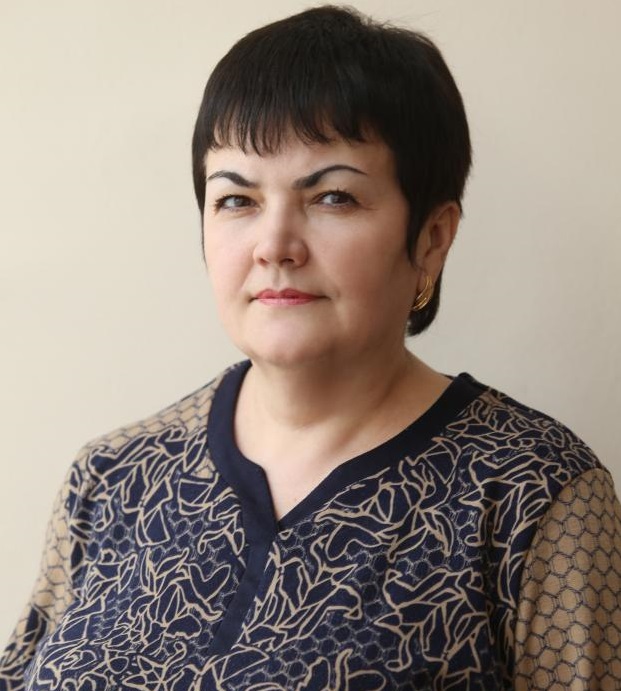 Погребна Вікторія Леонідівна, доктор філологічних наук, професор, зав. кафедри журналістики НУ «Запорізька політехніка»Контактна інформація:Телефон кафедри: +380(61) 769-84-63 Телефон викладача: +380(67) 941 98 26E-mail викладача: bolichek@ukr.netЧас і місце проведення консультацій:За розкладом в аудиторії 483 а (4 корпус) або за зум-посиланнямОПИС КУРСУМЕТА, КОМПЕТЕНТНОСТІ ТА РЕЗУЛЬТАТИ НАВЧАННЯПЕРЕДУМОВИ ДЛЯ ВИВЧЕННЯ ДИСЦИПЛІНИПЕРЕЛІК ТЕМ (ТЕМАТИЧНИЙ ПЛАН) ДИСЦИПЛІНИНомер тижняТеми лекцій, год.Теми практичних занять або семінарів, год.123Змістовий модуль 1Змістовий модуль 1Змістовий модуль 11Тема 1. Поєднання рис масової та елітарної літератури у прозі кінця ХХ ст. Своєрідність творчої майстерності А. Мердок (2 год.)Пр. № 1. Пародійне та ігрове начало в романі А. Мердок «Дитя слова» (2 год.)2Пр. № 2. Феномен популярності фентезі у сучасній літературі (2 год.)3Тема 2. Жанрова своєрідність роману-антиутопії у літературі другої половини ХХ століття (2 год.)Пр. № 3. Феномен популярності фентезі у сучасній літературі (2 год.)4Пр. № 4. Жанр антиутопії в літературі ХХ ст. Людина і влада у романі Дж. Оруелла «1984» (2 год.)5Тема 3. Жанр філософського (філософсько-алегоричного), психологічного роману в англійській літературі другої пол. ХХ століття (2 год.)Пр. № 5. Своєрідність творчої майстерності Дж. Фаулза (2 год.)6Пр. № 6. Нобелівські лауреати в галузі літератури ХХ - поч. ХХІ ст.(2 год.)7Тема 4. Нобелівські лауреати в галузі літератури кінця ХХ - поч. ХХІ ст. (2 год.)Пр. № 7. Нобелівські лауреати в галузі літератури ХХ - поч. ХХІ ст. (2 год.)8Пр. № 8. Притчевий характер роману В. Голдінга «Володар мух» (2 год.). Змістовий модуль 2Змістовий модуль 2Змістовий модуль 29Тема 5. Постмодернізм як світоглядна концепція в національних літературах (2 год.)Пр. № 9. Алюзивний код у романі У. Еко «Ім’я троянди» (2 год.)10Пр. № 10. Функції гіпертексту в романі М. Павіча «Хазарський словник» (2 год.)11Тема 6. Притча і притчевість у літературі ХХ - поч. ХХІ ст. (2 год.)Пр. № 11. Роман-притча П. Коельо «Алхімік» (2 год.)12Пр. № 12 Схрещення елементів класичної та масової літератури у романі П. Зюскінда «Запахи» (2 год.)13Тема 7. Творчість сучасних зарубіжних письменників: теми, напрямки, жанри (2 год.)Пр. № 13. Амбівалентність історії в романі Б. Шлінка «Читець»14Пр. № 14. Амбівалентність історії в романі Б. Шлінка «Читець» (2 год.)15Пр. № 15. Жанрово-стилістичні особливості роману «Самотність в мережі» Я. Вишневського (2 год.)САМОСТІЙНА РОБОТАРЕКОМЕНДОВАНІ ІНФОРМАЦІЙНІ ТА НАВЧАЛЬНО-МЕТОДИЧНІ ДЖЕРЕЛАОЦІНЮВАННЯБали Критерії оцінки3Студент(ка) в повному обсязі володіє навчальним матеріалом, вільно самостійно та аргументовано його викладає під час усних виступів або письмових відповідей, глибоко та всебічно розкриває зміст теоретичних питань та завдань, активний, часто виступає і часто задає питання; дуже добре працює в парі/групі/команді.2Студент(ка) володіє більшою частиною навчального матеріалу, виконує більшість завдань і домашньої/самостійної роботи, іноді виступає і ставить питання, добре працює в парі/групі/команді.1Студент(ка) частково володіє навчальним матеріалом, виконує деякі завдання практичних занять і домашньої/самостійної роботи, іноді виступає і ставить питання; добре працює в парі/групі/команді.Поточна навчальна діяльністьКількість балівКількість балівКількість балівРазомПоточна навчальна діяльністьПрактичні заняттяПрактичні заняттяПрактичні заняттяРазомПоточна навчальна діяльністьопанування практичними навичкамиконтрольна робота (рубіжний контроль)індивідуальні творчі завданняРазом1Змістовий модуль 1 (4 лекц., 8 практ. зан.)245736Тема 1.3+36Тема 2.3+36Тема 3.3+36Тема 4.3+3713Контрольна робота552Змістовиймодуль 2  (3 лекц., 7 практ. зан.)215834Тема 5.3+3410Тема 6.3+36Тема 7.3+3+3413Контрольна робота55Разом45101570Контрольна робота (захист)Критерії оцінки61-70Студент(ка) у повному обсязі володіє навчальним матеріалом, вільно самостійно та аргументовано його викладає під час усних відповідей і обговорення, глибоко та всебічно розкриває зміст теоретичних питань й завдань, використовуючи при цьому обов’язкову й додаткову літературу. Демонструє набуття загальних та спеціальних компетентностей. Робота відповідає стандартам оформлення.51-60Студент(ка) достатньо повно володіє навчальним матеріалом, обґрунтовано викладає його під час усного виступу, відповідей. Розкриває зміст теоретичних питань та завдань, використовуючи при цьому обов’язкову літературу. Здобувач(ка) має власну думку щодо тематики. При викладанні деяких питань не вистачає достатньої глибини та аргументації, допускаються при цьому окремі несуттєві неточності та незначні помилки. Робота відповідає стандартам оформлення.41-50Студент(ка) в цілому, володіє навчальним матеріалом, викладає його основний зміст під час усного виступу та відповідей на запитання, але без глибокого всебічного аналізу, обґрунтування, без використання необхідної літератури, допускаючи при цьому окремі неточності та помилки. Робота має відхилення від стандартів оформлення та помилки.31-40Студент(ка) не в повному обсязі володіє навчальним матеріалом. Фрагментарно, поверхово (без аргументації та обґрунтування) викладає його під час усного виступу. Відповіді на запитання загальні, короткі, студент(ка) недостатньо розкриває зміст теоретичних питань, допускаючи при цьому суттєві неточності. Робота оформлена вільним стилем без врахування вимог стандартів оформлення.21-30Студент(ка) частково володіє навчальним матеріалом, не в змозі викласти зміст більшості питань під час доповіді. Допускаються суттєві помилки. Зміст тексту роботи не розкриває тему.11-20Студент(ка) майже не володіє навчальним матеріалом та не в змозі його викласти, слабко розуміє зміст теоретичних питань та практичних завдань. 0-10Студент(ка) не володіє навчальним матеріалом та не в змозі його викласти, не розуміє змісту теоретичних питань та практичних завдань.ПОЛІТИКИ КУРСУТЕХНІЧНІ ВИМОГИ ДЛЯ РОБОТИ НА КУРСІ